2015 Nebo Invitational The Nebo Invitational will be held at Maple Mountain High School Spanish Fork, Utah Thursday September 24th 2015JV Girls Race Start Time:			3:30pmJV Boys Race Start Time:			4:00pmVarsity Girls Race Start Time:			4:30pmVarsity Boys Race Start Time:			5:00pmCost: Entry fee of $75 per boys and girls teams, $150 total per school, if you don’t have a full team then cost will be $5.00 per runner. Any school entering more than 75 athletes will pay $1 per athlete over 75.Medals will be given for top 15 varsity runners top 10 JV runnersTeam trophies will be given for top two varsity teams and top JV teams.Course: 3 mile looping fast course, spectator friendly, 80 % grass surface 20% track surface.  Very fast course. Maple Mountain High School 51 North 2550 East Spanish Fork, UT 84660 How to get there: If coming from the North exit I-15 at the Price/ Manti Exit 258 (US Highway 6 East bound) travel east for three traffic lights (Center Street) and then turn left at the light and then turn at your first right and it is one mile ahead on that road.  If coming from the South exit 1-15 at the Price/ Spanish Fork Exit 257 (US Highway 6 East bound) Stay on Highway 6 traveling east for three traffic lights (Center Street) and then turn left at the third light and then turn at your first right and it is one mile ahead on that road. Contact info: If you have any questions, please feel free to contact Darrell Wyatt cell # (801)473-9725 or darrell.wyatt@nebo.edu Entry fee check should be made to Maple Mountain High School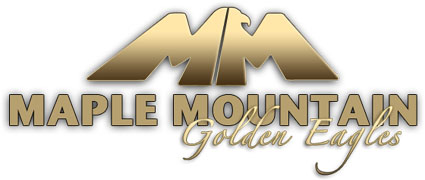 